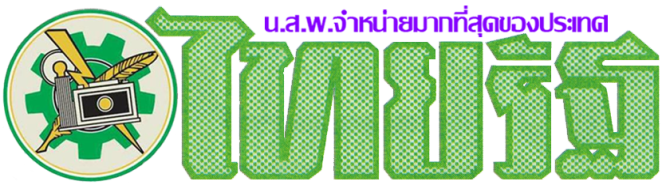                      ข่าวประจำวันพุธที่ 22 สิงหาคม พ.ศ. 2561 หน้า 12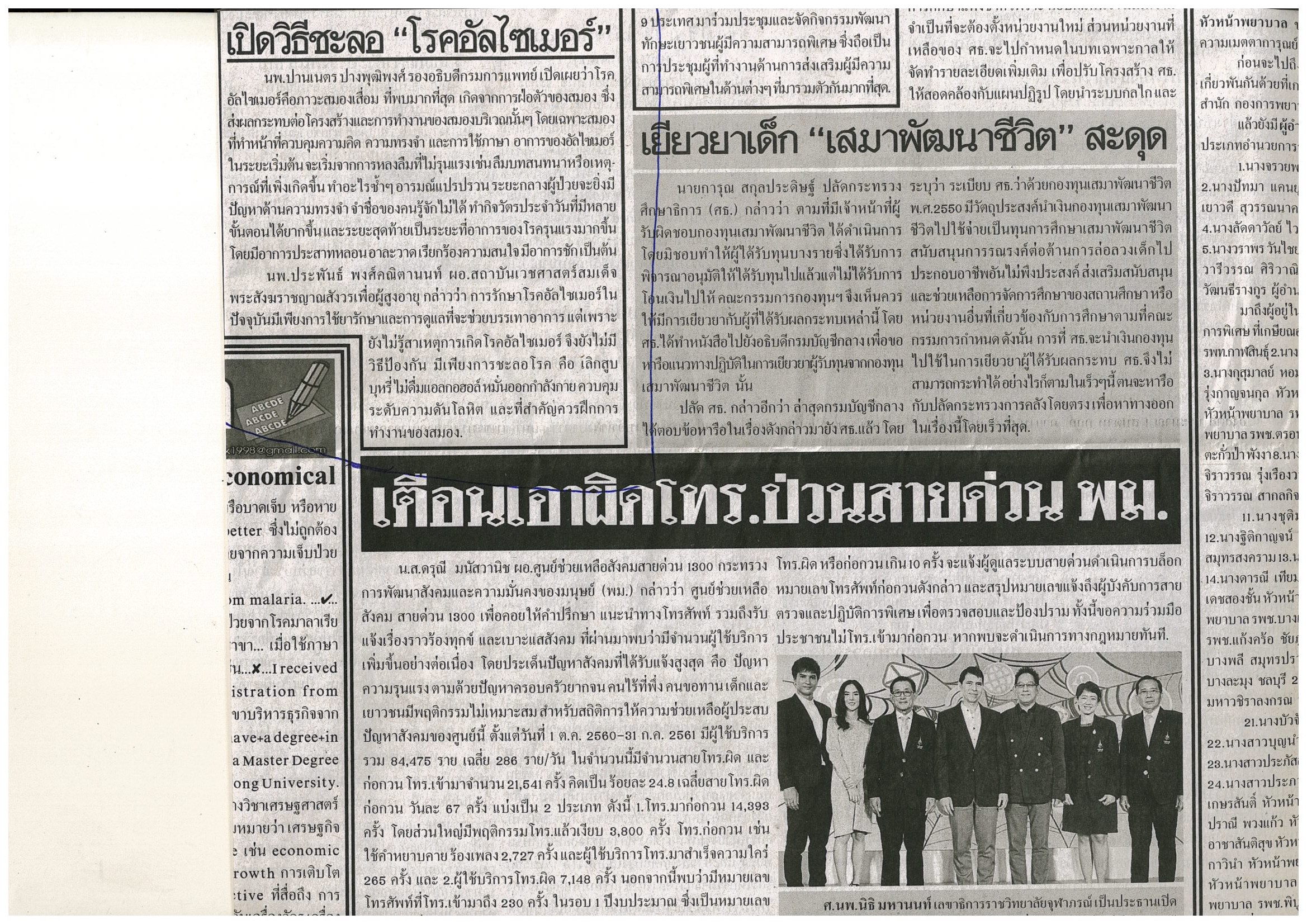 	                     ข่าวประจำวันพุธที่ 22 สิงหาคม พ.ศ. 2561 หน้า 14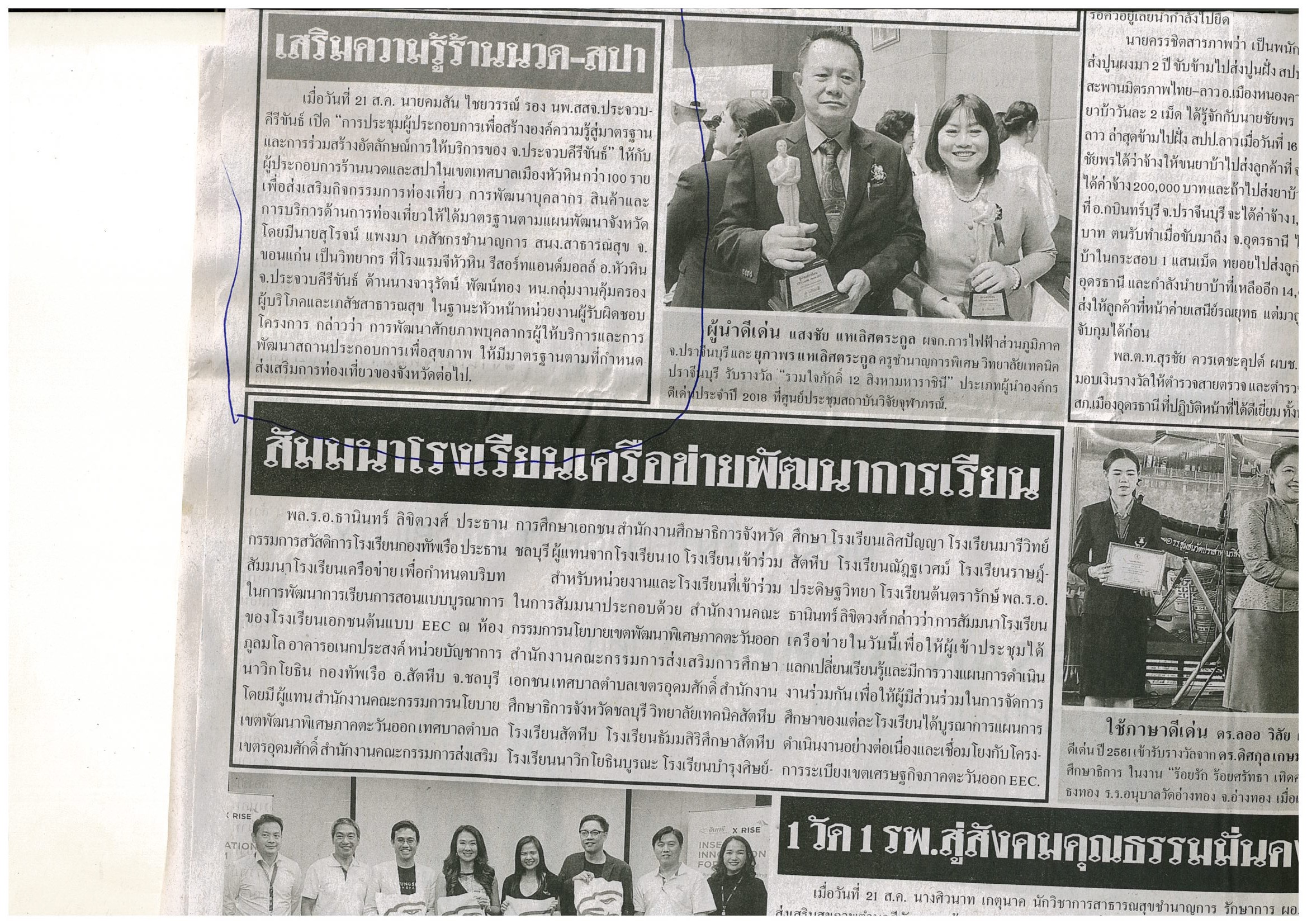 ข่าวประจำวันพุธที่ 22 สิงหาคม พ.ศ. 2561 หน้า 14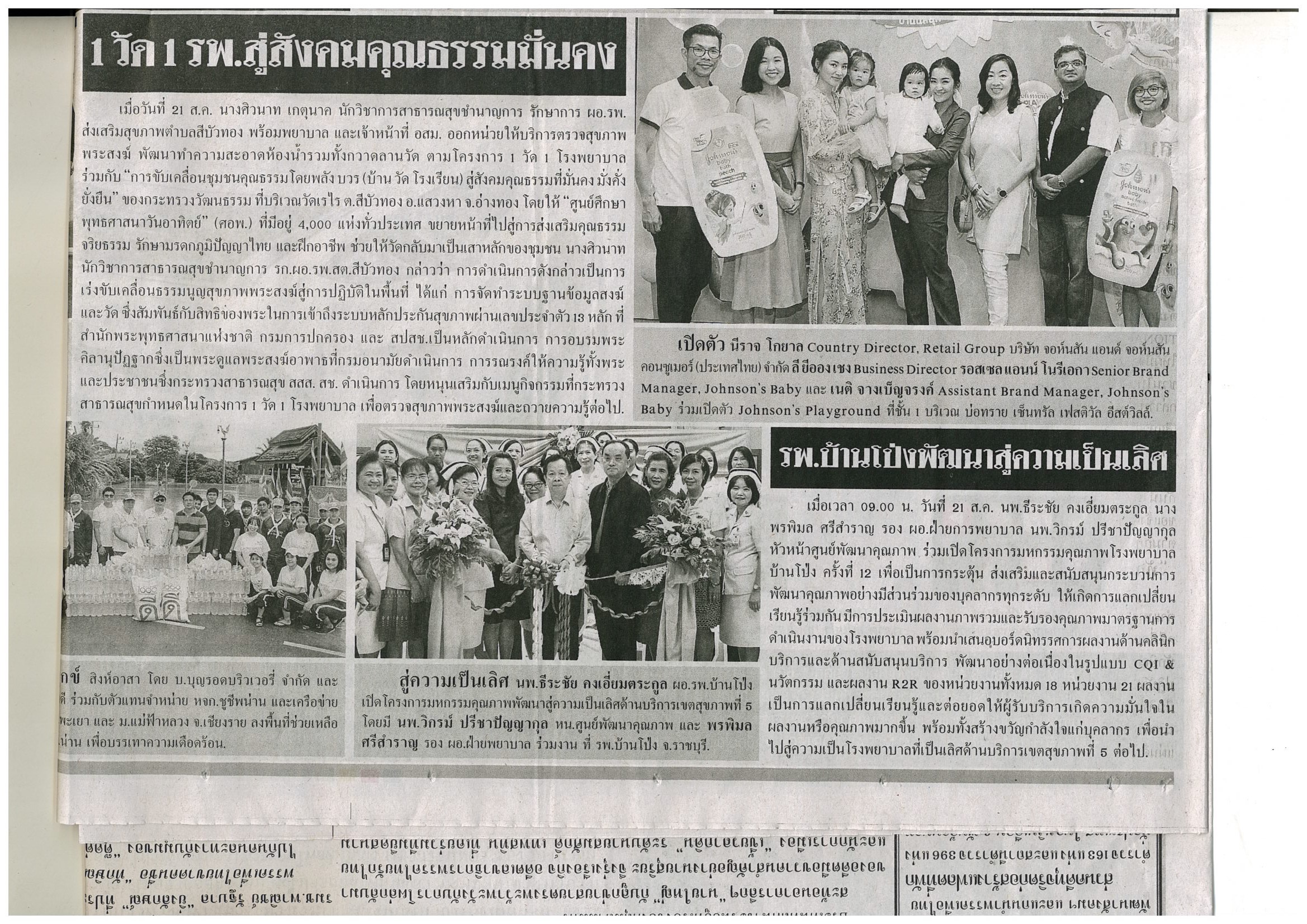 ข่าวประจำวันพุธที่ 22 สิงหาคม พ.ศ. 2561 หน้า 14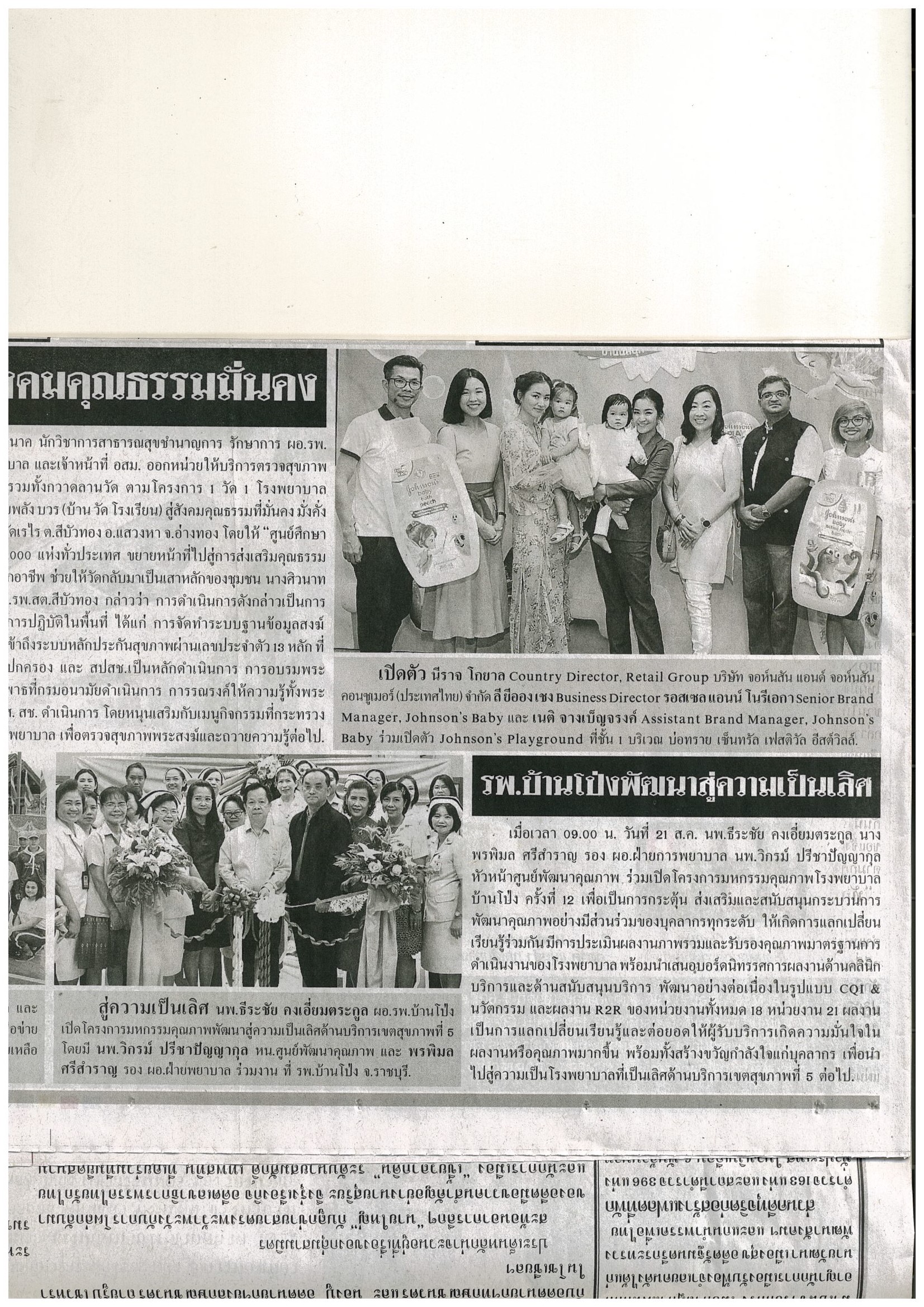 ข่าวประจำวันพุธที่ 22 สิงหาคม พ.ศ. 2561 หน้า 14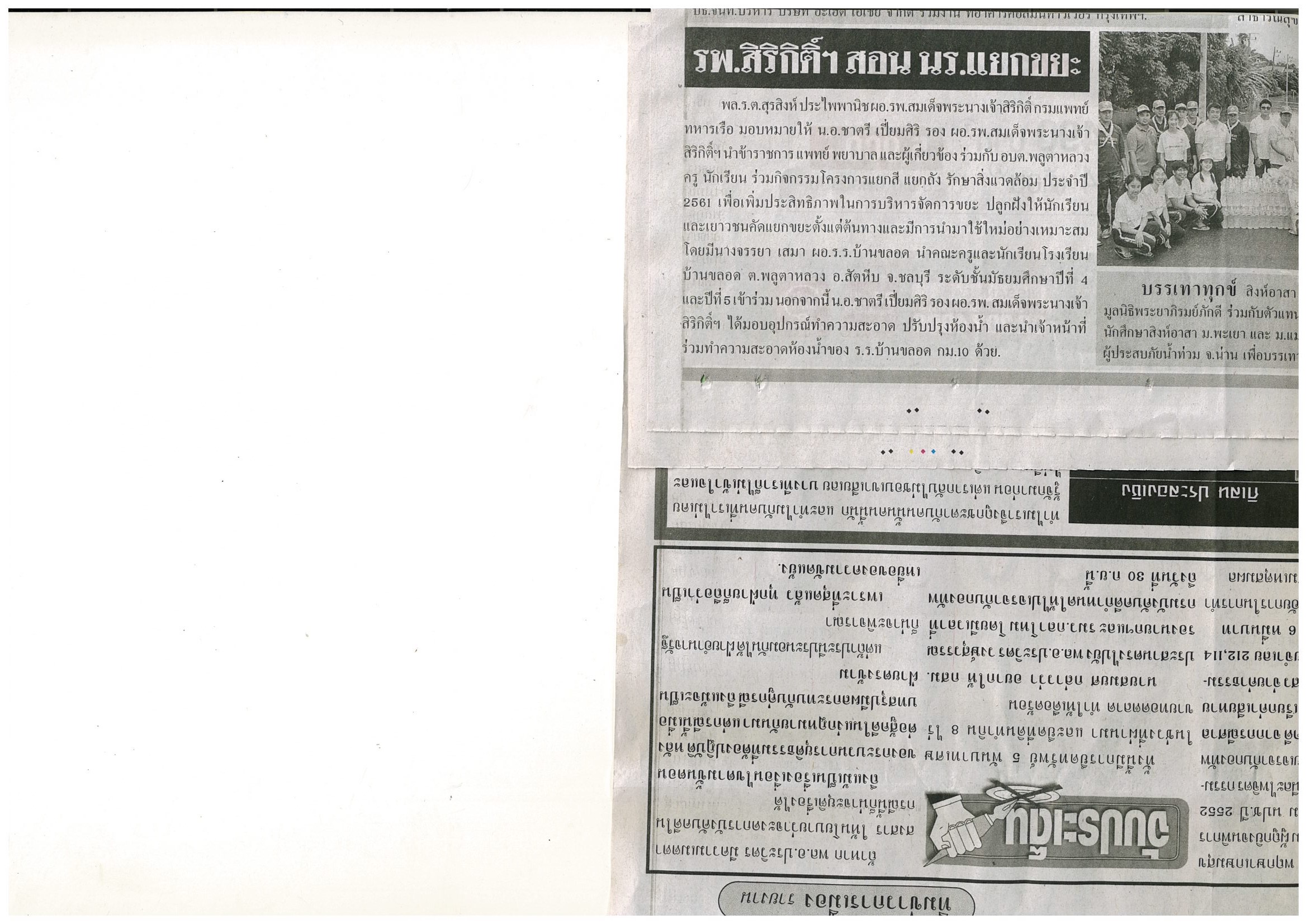 ข่าวประจำวันพุธที่ 22 สิงหาคม พ.ศ. 2561 หน้า 23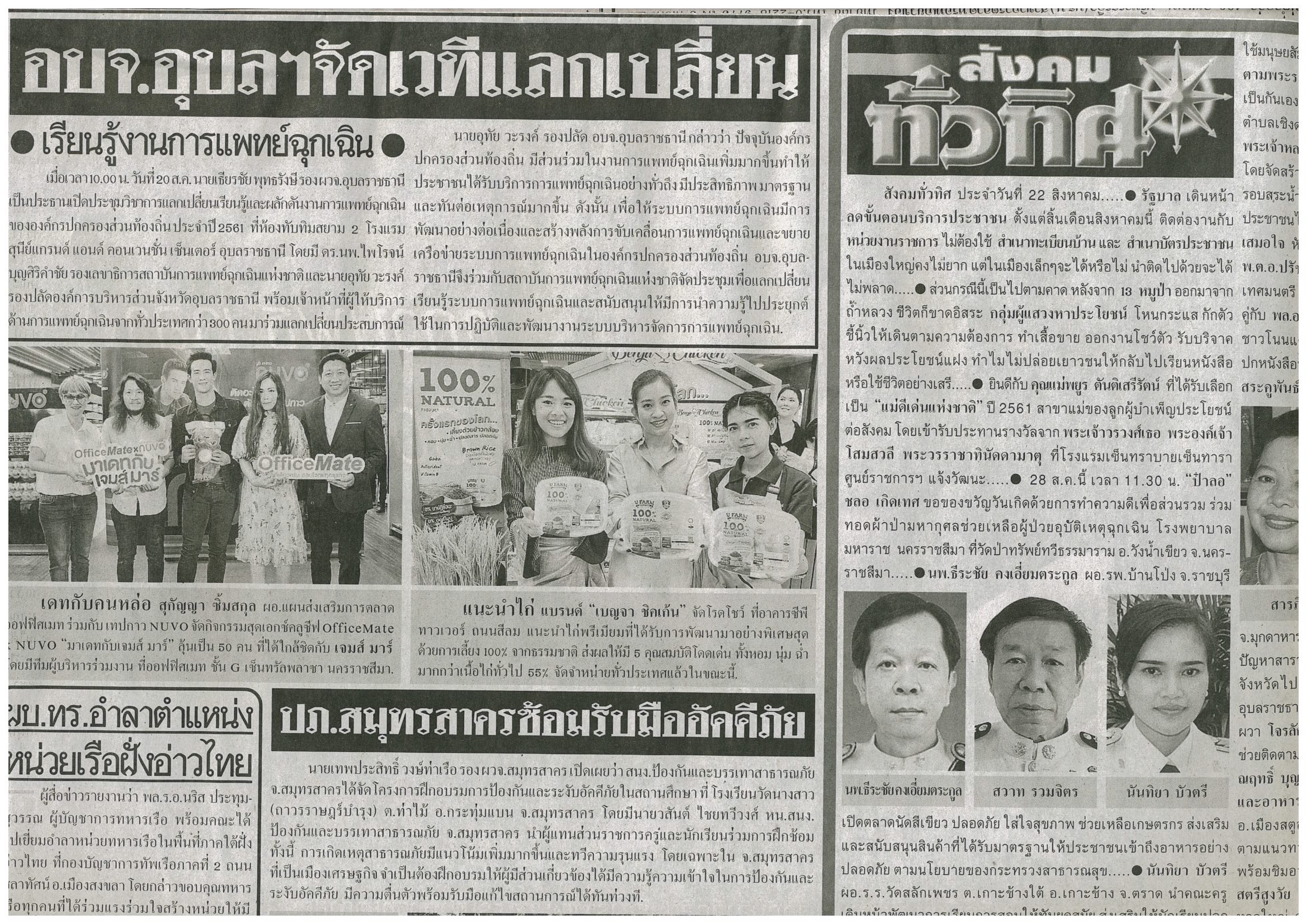 ข่าวประจำวันพุธที่ 22 สิงหาคม พ.ศ. 2561 หน้า 23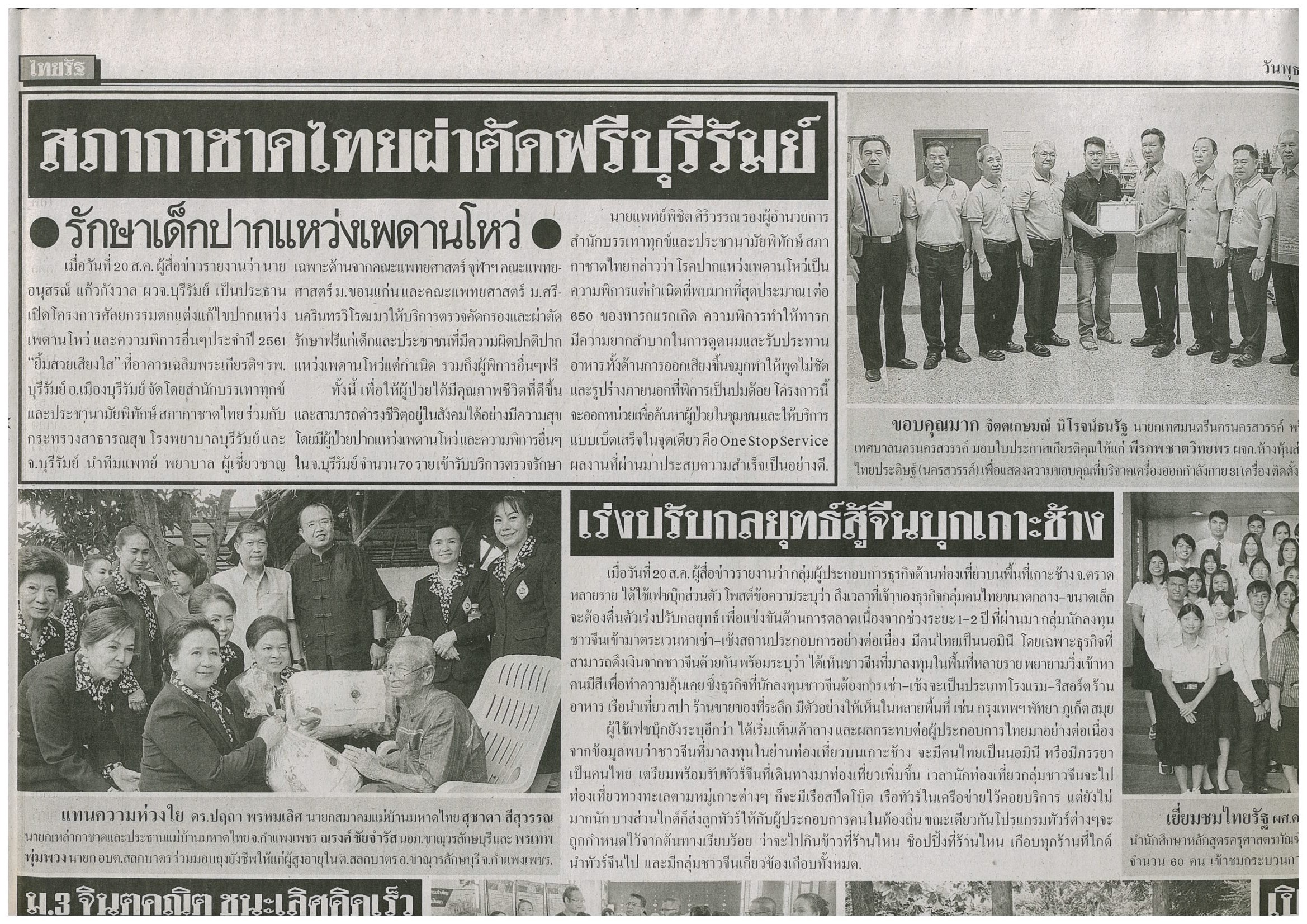 